                                             Муниципальное бюджетное образовательное учреждение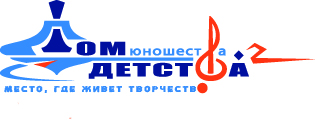 дополнительного образования«Дом детства и юношества № 2»(МБОУ ДО ДДиЮ №2)____________________________________________________________ 660037, Россия, Красноярский край, город  Красноярск, ул. Астраханская, д. 11  тел. 8(391) 264-64-79, Е-mail: ddiu2@mail.ru ИНН 2462022926/КПП 246201001Список дополнительных общеобразовательных общеразвивающих программ для образовательных учреждений Ленинского районаПрограммы технической направленностиПрограммы технической направленностиПрограммы технической направленностиПрограммы технической направленностиПрограммы технической направленностиПрограммы технической направленностиПрограммы технической направленностиПрограммы технической направленности№НазваниеОписаниеУсловия реализацииПродолж-тьВозраст воспитан-вЧисленность группы1.Компьютерная ЗD анимация на базе программы Sqratсh 2.0 Описание: Программа направленна на раскрытие творческих и технических способностей детей младших и средних школьников. Знакомство с основами блочного программирования в среде Sqratсh 2.0. Развитие логического мышления и построения систем. Повышение компьютерной грамотности. Развитие фантазии воспитанников. Знакомство с постановочной деятельностью, и режиссурой.   Результат: Дети освоят основы блочного программирования в программе Sqratсh 2.0. Смогут самостоятельно создавать компьютерные анимации, компьютерные видео презентации, компьютерные игры. Реализуют свои идеи в самостоятельных постановках. Обязательно субъектное участие детей в конкурсных мероприятиях и проектной деятельности. Компьютерный кабинет на территории школы (8 рабочих мест с ПК). Дети занимаются по два ребенка за рабочим местом. Наличие компьютерной интерактивной доски. 108 часов по 3 часа в неделю9-1215 (квота на 60 мест)2.Veb-информатика и Veb-программирование на базе программ Java script Описание: Программа направленна на знакомство воспитанников старшей школы с Veb-программированием. Изучение сайтоведения. Изучение динамических (скриптовых) языков программирования. Знакомство с базами данных. Изучение браузерных технологий. Знакомство с разными парадигмами программирования.     Результат: Дети освоят основы браузерного программирования. Смогут самостоятельно создавать Veb-приложения, приложения для работы с базами данных, смогут создавать свои библиотеки баз данных. Реализуют свои идеи в самостоятельных разработках Veb-сайтов и приложений. Обязательно субъектное участие детей в конкурсных мероприятиях и проектной деятельности. Компьютерный кабинет на территории школы (8 рабочих мест с ПК). Дети занимаются по два ребенка за рабочим местом. Наличие компьютерной интерактивной доски. Стабильный выход в телекоммуникационную сеть интернет. 108 часов по 3 часа в неделю15-1715 (квота на 30 мест)3. Моделирование и техническое конструированиеОписание: Программа направленна на знакомство с техническими типами и видами конструирования и моделирования. Воспитанники младшей школы соприкоснуться с бумажным моделированием, пластическими материалами, созданием моделей из неоформленного материала, познакомятся с конструированием на базе конструкторов. Творчество детей развернётся в сфере технической направленности (архитектура, техника, транспорт, механизмы и производство). Программа способствует развитию фантазии и творческих способностей в продуктивной деятельности. Приоритетная роль программы отведена субъектной позиции воспитанников и направлена на развитие детской инициативы. Познакомятся с принципами ведения технической документации при проектировании.  Результат: Дети освоят разные техники конструирования и моделирования. Познакомятся с инструментами и технологическими циклами при моделировании. Реализуют свои замыслы в самостоятельных разработках (каждый воспитанник создаст серию своих индивидуальных проектов, а также ряд коллективных проектов в группе). Научаться вести техническую документацию. Обязательно субъектное участие детей в конкурсных мероприятиях и проектной деятельности.Кабинет технологии на базе школы с наличием слесарного инструмента (верстак, тиски, ножницы, напильники, и т.д.). 108 часов по 3 часа в неделю8-1015 (квота на 30 мест)4. Введение в робототехнику, мехатронику и схемотехникуОписание: Программа направленна на ознакомление воспитанников младшей школы с миром робототехники,  мехатроники и схемотехники. В этом курсе дети познакомятся со всеми базовыми элементами мобильной робототехники (механическая часть робота, электронная и электротехническая часть, сигнальные функции, система управления и микроконтроллер, системы связи и обмена информацией). Воспитанники соприкоснутся с технической документацией (чертежи, проекты и САПР). Проявят себя в техническом творчестве и самостоятельном создании мобильных и стационарных роботов. Освоят элементы пайки электронных деталей. Программа способствует развитию фантазии и творческих способностей в продуктивной деятельности технического творчества, а главное, формирует основу инженерных компетенций. Приоритетная роль программы отведена субъектной позиции воспитанников и направлена на развитие детской инициативы. Результат: Дети освоят базовые технические понятия в области робототехники. Овладеют разными техниками конструирования и моделирования роботов. Получат навыки работы с инструментами (паяльник, клеевой пистолет, шуруповёрт, и слесарный инструмент). Научатся соблюдению техники безопасности и технологии создания готовых конструкций. Реализуют свои замыслы в самостоятельных разработках (каждый воспитанник создаст серию своих индивидуальных проектов, а также ряд коллективных проектов в группе). Освоят этапы экспериментирования от построения гипотезы до проведения эксперимента и протоколирования результатов. Научаться вести техническую документацию. Обязательно субъектное участие детей в конкурсных мероприятиях и проектной деятельности.Кабинет технологии на базе школы с наличием слесарного инструмента (верстак, тиски, ножницы, напильники, и т.д.). 108 часов по 3 часа в неделю9-1115 (квота на 30 мест)Программы физкультурно-спортивной направленностиПрограммы физкультурно-спортивной направленностиПрограммы физкультурно-спортивной направленностиПрограммы физкультурно-спортивной направленностиПрограммы физкультурно-спортивной направленностиПрограммы физкультурно-спортивной направленностиПрограммы физкультурно-спортивной направленностиПрограммы физкультурно-спортивной направленности5. Шахматы с подготовкой к турнирной практикеОписание: Программа направленна на подготовку детей младшей и средней школы к успешному (конкурентному) участию в соревнованиях по шахматам с обязательным контролем времени (классика, рапид, блиц). Помимо классического изучения шахматной тактики воспитанники познакомятся с особенностями проведения официальных и коммерческих турниров, структурой краевой федерации шахмат, иерархии шахматных разрядов и званий в российской и международной федерациях. Обязательная программа направлена на изучение быстрой математики, повышения уровня зрительного внимания, развитию памяти и логического мышления.  Результат: Дети освоят игру всеми фигурами, основные тактические приёмы в дебюте и эндшпиле, основы тактической игры в миттельшпиле. Изучение дебютных начал со времён турнирной практики. Присвоение спортивных разрядов. Регистрация в системе официального рейтинга российской федерации шахмат. Обязательное участие в стартах на уровне города и края. Еженедельная турнирная практика на базе коммерческих турниров гор. Красноярска.Возможны варианты организации образовательного процесса на территории школ в формате «продленок» или внеурочной деятельности. А также на территории шахматной студии в Доме детства и юношества №2. 108 часов по 3 часа в неделю8-1215 (квота на 60 мест)6. Синхронное плаваниеОписание: Программа по синхронному плаванию направлена на формирование гармоничного развитого, всесторонне подготовленного, физически крепкого, здорового ученика младшей школы. Специально-двигательная практика спортсменок-синхронисток включает разнообразные тренировочные упражнения синхронного плавания, плавательную, хореографическую и акробатическую подготовку, элементы прыжков в воду. Девочки познакомятся с основными элементами хореографии, художественной гимнастики и акробатики.Результат: К концу первого года обучения воспитанницы овладеют базовыми навыками спортивного плавания, такими как, кроль на груди, кроль на спине, брасс. Освоят основные элементы синхронного плавания. Занятия в хореографическом зале позволят развить гибкость, выносливость, быстроту реакции и координационные способности, а также, чувство ритма и музыкальный слух. К концу года воспитанники получат возможность выступать на городских соревнованиях по синхронному плаванию. Коллективная работа формирует чувства товарищества и социальные навыки.  Чаша бассейна в Доме детства и юношества №2108 часов по 3 часа в неделю7-815 (квота на 60 мест) для ДЕВОЧЕК7.«Здоровый росток»Описание: Программа направлена на обучение классическим видам аэробики - танцевальным направлением фитнес-аэробики. Имеет аэробный характер. Довольно молодое, развивающееся и перспективное направление для молодежи нашего времени с интеграцией в современную хореографию. Обучающиеся участвуют с танцевальными номерами в конкурсах разного уровня.Результат: Развитие и совершенствование физических и творческих способностей обучающихся, приобретение навыков здорового образа жизни, владение техниками исполнения движений в разных стилях фитнес-аэробики.Оборудованный учебной мебелью кабинет на территории Дома детства и юношества №2. Наглядные пособия в соответствии с темами. Магнитофон, видеопроектор. Велотренажер «Кетлер» -1шт. Коврики туристические - 15.шт., маты гимнастические – 5.шт. Гантели для фитнеса – 10 шт. Скакалки со счетчиком – 2 шт. Мячи гимнастические - 3шт. Музыкальный центр «Самсунг» - 1 шт. 108 часов 3 часа в неделю      6 - 1715 (квота на 30 мест)Программы социально-педагогической направленностиПрограммы социально-педагогической направленностиПрограммы социально-педагогической направленностиПрограммы социально-педагогической направленностиПрограммы социально-педагогической направленностиПрограммы социально-педагогической направленностиПрограммы социально-педагогической направленностиПрограммы социально-педагогической направленности8. Изучение Английского языкаОписание: Программа имеет серию вспомогательных модулей к общеобразовательной программе изучение английского языка в школе для разных возрастных групп (1 класс, 2 класс и 3 класс). Модули направлены на достижение конкретных практических результатах в синтаксисе, произношении, грамматике, расширении словарного запаса и разговорной практике. В модулях дети целенаправленно практикуют поэтапное изучение английского языка в группах и выполняя индивидуальные задания. Каждый модуль включает в себя встречи с гостями и носителями языка для закрепления разговорной практики. Результат: Воспитанники расширять словарный запас. Приобретут эффективное образовательное пространство для разговорной практики. Повысят свой уровень владения английским языком до самостоятельной разговорной практики на бытовом уровне в рамках своей возрастной группы.Возможны варианты организации образовательного процесса на территории школ в формате «продленок» или внеурочной деятельности. А также на территории шахматной студии в Доме детства и юношества №2. 108 часов по 3 часа в неделю8-1015 (квота на 60 мест)9. Успешный стартапПрограмма направленна на знакомство детей старшей школы с основами ведения предпринимательской деятельности. Модули программы знакомят детей с основами финансовой грамотности, экономикой, законодательством в сфере предпринимательской деятельности и экономической деятельности самозанятых специалистов, а также в проектировании бизнес проектов. Заключительный модуль знакомит воспитанников с перечнем мероприятий для создания своего проекта. Собственно, итоговой аттестацией станет создание и описание своего индивидуального или группового бизнес-проекта. В программе предусмотрено приглашение большого числа гостей бизнесменов-практиков из разных сфер бизнеса. Результат: Дети освоят культуру финансовой грамотности, законов инвестирования и кредитования. Овладеют технологией подготовки бизнес проекта. Сформируют для себя личную библиотеку законопроектов и нормативной документации в сфере предпринимательства, научатся интерпретировать полученную информацию. Получат реальные примеры бизнесменов практиков. Разработают свой бизнес проект. Кабинетный фонд на территории школы с наличием компьютерного класса и компьютерной интерактивной доски, и конференц (актового) зала. Возможны варианты организации образовательного процесса на территории Дома детства и юношества №2.108 часов по 3 часа в неделю15-1715 (квота на 30 мест)10. Журналистика, риторика и блоговедениеПрограмма направленна на знакомство детей средней и старшей школы с основами журналистики и блоговедения, как наиболее своременной формы мультимедийного медиапространства. Модули программы знакомят детей с основами риторики, журналистской этики, блоговедения, техниками написания эссе и коопирайтинга, технологиями фото и видео монтажа, и конечно – развития харизмы. Полученные знания воспитанники применят в практическом русле, освещая социальную жизнь школы и своих малых групп.  В программе предусмотрено приглашение большого числа гостей известных журналистов, ведущих, писателей и критиков из разных сфер информационного медиапространства. Результат: Дети освоят риторику, культуру оформления текстов, повысят свою грамотность в коопирайтинге. Научатся собирать и анализировать информацию, смогут различать слухи, факты и домыслы. Овладеют технологиями фото и видео монтажа. Создадут личные блоги и коллективные мультимедийные медиапроекты. Получат реальные примеры журналистов практиков. Кабинетный фонд на территории школы с наличием компьютерного класса и компьютерной интерактивной доски, и конференц (актового) зала. Возможны варианты организации образовательного процесса на территории Дома детства и юношества №2.108 часов по 3 часа в неделю12-1715 (квота на 60 мест)11.«Харизма»Описание: Программа направлена на успешную социализацию ребёнка в современном обществе, его жизненному и профессиональному самоопределению, продуктивному освоению социальных ролей в широком диапазоне и творческой реализации. Программа объединяет в себе различные аспекты театрально-творческой деятельности, необходимые как для профессионального становления, так и для практического применения в жизни.Результат: Умение обучающихся использовать полученные знания в области театрального искусства, владение навыками актерского мастерства: взаимодействие с партнерами действие в предлагаемых обстоятельствах, импровизация и общение со зрителем. Повышение интереса к изучению материала, связанного с искусством театра, умение правильно ориентироваться в этических вопросах, приобретут потребность в творчестве и самовыражении.Оборудованный учебной мебелью кабинет. Элементы театральной декорации, костюмы. Аудио установка (магнитофон). Наглядные пособия (иллюстрации, таблицы, видеоматериал, фонограммы, карточки для заданий). Музыкальная фонотека.
108 часов 3 часа в неделю      7 - 1715 (квота на 30 мест)12.«Семьеведение»Описание: Программа направлена на изучение современных проблем института семьи, возрождение воспитательного потенциала семьи: семейных традиций, обычаев, норм и требований. Подготовку к семейной жизни, формирование представлений о семье, как частичке общества, как первом социальном институте, в котором проходит основная часть жизни человека. Результат: Развитие духовно-нравственного уважительного отношения к семье и ее ценностям. Закладывается «фундамент» для личностного совершенствования подростков, содействуя принятию и пониманию самих себя и других людей, стимулируя развитие открытости, социальной ответственности.Оборудованный учебной мебелью кабинет. Наглядные пособия в соответствии с темами. Ноутбук – 1 шт. Проектор – 1 шт. Экран – 1 шт. Доска маркерная – 1 шт. Компьютер, интерактивная доска.108 часов 3 часа в неделю  14-15, 17 15 (квота на 30 мест)13.«Волшебный мир творчества»Описание: Программа направлена на освоение различных технологий лепки изделий из соленого теста. Предоставляет ребенку возможность для проявления собственного творчества через самостоятельные работы, формирует и развивает художественный вкус и пробуждает творческую активность; способствует приобщению детей к духовным ценностям, развитию его воображения, эстетического вкуса, восприятия окружающего мира. Результат: Программа способствует активной адаптации ребенка в среде сверстников, дает необходимый запас нравственных, творческих, гражданских, ориентиров, без которых невозможно органичное сосуществование человека в окружающем мире. Приобретенные навыки лепки из соленого теста могут способствовать выбору дальнейшей профессии и устойчивой мотивации к дальнейшему занятию этим видом творчества.Оборудованный учебной мебелью кабинет на территории Дома детства и юношества №2. Наглядные пособия в соответствии с темами. Необходимые инструменты и материалы:  тесто, стеки, гуашь, бумага и т.д.108 часов 3 часа в неделю   7 - 121514.«Создай свой проект»Описание: Программа направлена на формирование системы начальных научных понятий, исследовательских умений, освоение которых, позволит обучающемуся ориентироваться в различных образовательных областях. Программа способствует ознакомлению с организацией и индивидуального исследования, обучению в действии. Теоретический материал включает в себя вопросы, касающиеся основ проектно-исследовательской деятельности, знакомства со структурой работы.Результат: Приобретение обучающимися необходимых универсальных учебных действий для продолжения проектной и исследовательской деятельности в различных областях знаний. Формирование системы начальных научных понятий, исследовательских умений, освоение которых позволит обучающемуся в будущем в изучении научно-исследовательской деятельности.Оборудованный учебной мебелью кабинет. Наглядные пособия в соответствии с темами. Персональные компьютеры, проектор, экран.108 часов 3 часа в неделю   10 - 1515Программы туристско-краеведческой направленностиПрограммы туристско-краеведческой направленностиПрограммы туристско-краеведческой направленностиПрограммы туристско-краеведческой направленностиПрограммы туристско-краеведческой направленностиПрограммы туристско-краеведческой направленностиПрограммы туристско-краеведческой направленностиПрограммы туристско-краеведческой направленности15. Школа экскурсоводовОписание: Программа направленна на знакомство детей с профессией экскурсовод. Модули программы познакомят воспитанников с современными подходами в создании интересной экскурсии, особенностями экскурсионной риторики, навыкам по сбору и анализу информации в исторических архивах. Практика программы развернётся на территории города Красноярска, что представит дополнительные возможности изучать достопримечательности и историю родного города, а также, формировать свои проекты.  Данная программа направленна на развитие социально-коммуникативных навыков воспитанников и предоставляет широкие возможности проявить себя в активной позиции. Результат: Дети освоят экскурсионную риторику, историю родного города, познакомятся с особенностями музейного фонда города Красноярска. Научатся собирать и анализировать архивную информацию, смогут различать слухи, факты и домыслы. Овладеют технологиями фото и видео монтажа. Создадут цикл своих авторских экскурсий и смогут представить своё профессиональное творчество  сверстникам.Кабинетный фонд на территории школы с наличием компьютерного класса и компьютерной интерактивной доски, и конференц (актового) зала. Возможны варианты организации образовательного процесса на территории Дома детства и юношества №2.108 часов по 3 часа в неделю12-1715 (квота на 30 мест)16.Загадки и тайны СибириОписание: Программа направленна на знакомство детей с профессией археолог. Модули программы познакомят воспитанников с современными подходами в проведении исследований, изучению особенностей ландшафта Хакассо-Минусинской котловины, особенностями этнографии, навыкам по сбору и анализу информации в исторических архивах. Практика программы развернётся на территории города Красноярска, что представит дополнительные возможности изучать достопримечательности и историю родного города, а также, формировать свои проекты.  Данная программа направленна на развитие социально-коммуникативных навыков воспитанников и предоставляет широкие возможности проявить себя в активной позиции. Результат: Дети познакомятся с археологией и этнографией родного края и Сибири. Познакомятся с историей Приенисейской Сибири. Познакомятся с особенностями музейного фонда края. Научатся собирать и анализировать архивную информацию, смогут различать слухи, факты и домыслы. Овладеют технологиями фото и видео монтажа. Создадут цикл своих авторских исследований и проектов в области этнографии, смогут представить своё профессиональное творчество  сверстникам.Кабинетный фонд на территории школы с наличием компьютерного класса и компьютерной интерактивной доски, и конференц (актового) зала. Возможны варианты организации образовательного процесса на территории Дома детства и юношества №2.108 часов по 3 часа в неделю12-1715 (квота на 30 мест)Программы художественной направленности Программы художественной направленности Программы художественной направленности Программы художественной направленности Программы художественной направленности Программы художественной направленности Программы художественной направленности Программы художественной направленности 17.«Мода, дизайн и милые мелочи»Описание: Программа предусматривает творческое личностное развитие детей, посредством освоения разных техник декоративно-прикладного творчества и дизайна через создание собственных авторских работ: изготовление обучающимися художественных объектов по собственному замыслу, что приучает проявлять смекалку и реализовать свои творческие способности. Результат: Обучающиеся смогут овладеть такими видами декоративно-прикладного творчества как бисероплетение, лоскутное шитьё, мягкая игрушка, традиционная тряпичная кукла, бумажная пластика и др.  Приобретенные на занятиях компетентности (коммуникативные, регулятивные, технологические, социальные, информационные и другие), помогут успешной адаптации подрастающего поколения в современной жизни и выборе своего профессионального пути. Программа предполагает развитие мелкой моторики, образного мышления, воображения, зрительно-двигательной координации через изготовление сувениров, украшений, панно, композиционных работ.Оборудованный учебной мебелью кабинет. Наглядные пособия в соответствии с темами. Магнитно-маркерная доска - 1шт.  оверлок- 1шт.  Швейные машины – 4 шт., гладильная доска - 1шт. Ножницы – 10 шт., рамки. Материалы: нитки, бисер, проволока, цветная бумага, клей, тесьма, кружево, текстиль.108 часов 3 часа в неделю7 - 141518.«КераКрафтика»Описание: Программа направлена на развитие воображения, мелкой моторики и творческих навыков. В рамках программы раскрываются все виды глиняной лепки, а также такие необычные виды искусства как «Витраж», «Скрапбукинг» и «Квиллинг». Подобная комбинация техник позволит создавать интересный дизайн объектов и помещений. В процессе деятельности активно развиваются личностные качества обучающихся: самостоятельность, решительность, ответственность, пространственное мышление, общая эрудиция, художественный подход к решению задач. В рамках программы обучающиеся изучают русские традиции через освоение древнего ремесла.Результат: Обучающиеся смогут раскрывать свой творческий потенциал, самостоятельно создавая утварь и декоративные скульптуры, произведения искусства и трансформировать обычные предметы в дизайнерские изделия.  Будут сформированы творческий вкус и взгляд, инициативность, и положены основы для дальнейшей профессиональной реализации. Обязательно субъектное участие детей в конкурсных мероприятиях и проектной деятельности.Специально оборудованный кабинет, у каждого обучающегося есть своё рабочее пространство. Методический материал по темам программы, образцы, наглядные пособия.108 часов 3 часа в неделю    7 - 17        1519.«Калейдоскоп сувениров»Описание: Программа направлена на освоение  обучающимися  технологии  изготовления сувениров  и  сувенирных игрушек из различных материалов, с использованием  различных  техник декоративно – прикладного творчества. Яркость, красочность предлагаемых к изготовлению изделий, способствуют формированию устойчивой мотивации к предлагаемому виду творчества, развитию творческого потенциала обучающихся и самореализации в среде сверстников и современного обществаРезультат: Обучающиеся приобретут навыки  разных  видов декоративно–прикладного творчества, практической работы в области кроя, шитья, декора, использования вторичного и природного материала. Сформируется художественный вкус ребёнка, толерантное поведение, уважение и терпимость к другим, создание возможности творческой самореализации обучающегося, приобщение его к общечеловеческим ценностям.Оборудованный учебной мебелью кабинет. Наглядные пособия в соответствии с темами.  Магнитно-маркерная доска - 1шт.  оверлок - 1шт.  Швейные машины – 4 шт., гладильная доска - 1шт. Инструменты и приспособления, материалы для выполнения швейных работ: иглы, ножницы, линейки, ткань, нитки, пряжа, природные материалы, вторсырье, бросовый материал, проволока и др.108 часов 3 часа в неделю  9 – 16 15